MINISTERIO DE EDUCACIÓN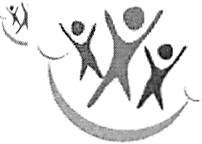 INSTITUTO NACIONAL DE BIENESTAR ESTUDIANTILINSTITUTO NAC. DE BIENESTAR ESTUDIANTIL (INABIE)Código OC: CMDAF/2017/0036Orden de compra (OC)Av. Max H enriquez Ureña casi esqui na Av. Lope de Vega N o. 35 Ensanche Piantini, Santo Domingo, D.N., Rep. Domi nicana Telefono: (809) 732-2756  *  Fax: (809) 563-33 93RNC: 40150561 -4RNC Proveed or : 10 1 834201 /Página Número FechaObligación de anticipo Condiciones de entregaDirección  de entrega1 de 1 OC00005542 -1 08/ 09/ 2017No 101834201Proveedor: LABORATORIOS ROGUI, S.R.L./ LOS GIRAZOLESII  168S TO.  DGO,DOM Tel.:  809 -331-2018IN STITUTO NAC. DE BIENESTARESTUDI ANTIL (INA BI E)Av. Max Henri que Ur eñaDO MCód ig o deUn .	a rtíc ulo	Entrega	Cantid a d Uni dadPre cioun ita rio	Monto1	00001743PERMETRINA  -  AL 1% /  60 ML  / N/A08/09/2017	16,000.00 UNID	37.00	592,000.00Compra de Medicamento para las Jorn adas de Salud Int egral Llevada a Cabo por el INABIE.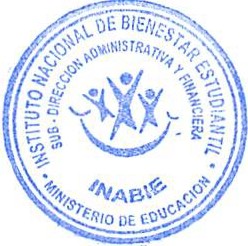 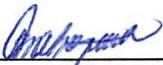 DIRECT CÍR GENERAL ADMINISTRATIVOLIC. ISABEL MOR EL MOREL	ING.  JOHNNY PUJOLS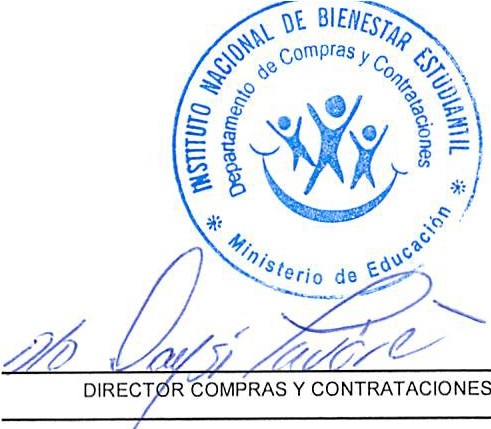 Monto dels ubtotal d eDesc uentompuesto sobreMonedaventastotalCar go slas ventasTota l /DOP592 ,000 .000.000.000.00592,000.00